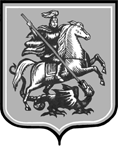 ГОСУДАРСТВЕННОЕ БЮДЖЕТНОЕ ОБЩЕОБРАЗОВАТЕЛЬНОЕ УЧРЕЖДЕНИЕ ГОРОДА МОСКВЫ «ШКОЛА № 1996»(ГБОУ Школа № 1996)Капотня, 5 квартал, д. 28, Москва, 109649Тел./факс (495) 355-65-29. E-mail: 1996@edu.mos.ruСочинение «Мой ветеран»Исполнитель: Курилов Егор Класс 5 Руководитель: учитель русского языка и литературы Полищук Галина ЕфимовнаМосква, 2015Есть высшее счастье на свете,Любовь и надежду храня,Оставить свой след на планетеВо имя грядущего дня.                                                                                                                            Киримизе Жанне.
Война -  очень жестокое слово. Война принесла бедствия и страдания, но показала выдающиеся примеры мужества и героизма рядовых солдат войны. Подвиг советского народа  внёс решающий вклад в победу над фашистской Германией и складывается из миллионов маленьких подвигов отдельных людей, и, не важно, на фронте или в тылу. При этом люди боролись не только за свои жизни, но и за продолжение жизни своей страны, за ее независимость и свободу. Я родился в мирное время и не видел ужаса войны, но много слышал и видел о ней  и  хочу поделиться с вами маленькими подвигами моих дедов.Курилов Николай Константинович – мой дед по папиной линии. Родился он в Ярославской области и был старшим сыном, а значит, опорой  семьи. С самого раннего детства Николай много работал, помогал отцу по хозяйству. Когда началась Великая Отечественная война, моему деду было всего 17 лет. Казалось бы, жить и жить, радоваться, мечтать, любить…. Но жестокое слово «война» перечеркнуло все планы. И вместе с отцом, Куриловым Константином Кузьмичем,  дед отправился добровольцем на фронт. Попали служить  на Второй Белорусский фронт под Орел. Что могли сделать необученные и необстрелянные солдаты, как вести себя перед нещадным врагом? Никто не учил…   В самом первом бою прадед Константин был ранен, и сын на руках вынес отца, тем самым спас жизнь. А может, подарил, как когда-то отец подарил жизнь сыну. Прадед попал в госпиталь, а дед пошел со своей частью воевать дальше, освобождать свою Советскую Родину от  черной нечисти. Воевал наводчиком и отличился несравненной храбростью и отвагой. После форсирования реки Березина прикрывал переправу и огнем из пулемета уничтожил ручной пулемет противника и убил двух немцев. За этот подвиг деда наградили медалью « За отвагу».  Летом 1944 года мой дед Курилов Н. К. беспощадно уничтожал немцев из своего пулемета, на его счету числится до 100 фашистов. Награжден медалью « За боевые заслуги».  Осенью  1944 г. был тяжело ранен и комиссован из рядов  советской армии. А в это время где-то на просторах нашей Родины прогонял фашистскую нечисть  прадед Константин. Судьба его не известна. Сын больше не встретился с отцом, который считался пропавшим без вести. Только в 2014 году была найдена Братская могила под городом Псковом, в которой похоронен Курилов Константин Кузьмич.  Для нашей семьи это была  очень долгожданная и важная новость. Теперь у нас, у потомков, появилась замечательная возможность съездить, поклониться тем святым местам и увезти  особой горсть земли родной. Отдать дань памяти и благодарности. Спустя многие годы после войны мы, совсем юное поколение, особо остро чувствуем желание поклониться нашим ветеранам и сказать «спасибо». За голубое небо над головой, за счастливое и спокойное детство мы обязаны тем, кто с сорок первого по сорок пятый год готов был отдать и отдавал свою жизнь, защищая  родину и совершая маленькие  и большие подвиги.  Тем, кто встретил Победу в форме и сапогах, кто и по сей день живет в памяти  внуков и правнуков.
